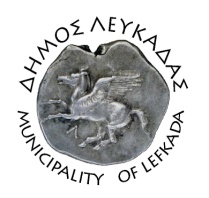 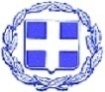 ΕΛΛΗΝΙΚΗ ΔΗΜΟΚΡΑΤΙΑ    ΔΗΜΟΣ ΛΕΥΚΑΔΑΣΛευκάδα, 3/1/2022ΔΕΛΤΙΟ ΤΥΠΟΥΜε ομόφωνη απόφαση του το Δημοτικό Συμβούλιο του Δήμου μας ψήφισε τον προϋπολογισμό για το οικονομικό έτος 2022.  Έναν προϋπολογισμό με χαρακτηριστικά του τον ρεαλισμό, την άμεση υλοποίησή του, την πλήρη αποτύπωση των πραγματικών αναγκών της κοινωνίας, και τον έντονα αναπτυξιακό του χαρακτήρα.Όπως φαίνεται και στα διαγράμματα, είναι ο μεγαλύτερος προϋπολογισμός από καταβολή Δήμου Λευκάδας, καθώς επίσης και το ύψος των επενδύσεων είναι το υψηλότερο από ποτέ.Παράλληλα, δίνει την δυνατότητα για την ανάδειξη των συγκριτικών πλεονεκτημάτων του δήμου μας με μικρά και μεγάλα έργα και μελέτες, ενώ ενισχύει και τις κοινωνικές δράσεις του δήμου, ειδικά την παρούσα χρονική συγκυρία.Ο προϋπολογισμός του 2022 είναι προϊόν συνεργασίας όλων των υπηρεσιών του δήμου, περιλαμβάνει τις προτάσεις των κοινοτήτων και των προτάσεων των συλλογικών οργάνων, και κυρίως της επιτροπής διαβούλευσης.Ο ισοσκελισμένος προϋπολογισμός του δήμου μας ανέρχεται στα: 76.944.349,87€Παράλληλα, στην ίδια συνεδρίαση της 24ης Δεκεμβρίου, ψηφίστηκε και το ολοκληρωμένη πλαίσιο δράσης (ΟΠΔ), για το οικονομικό έτος 2022, το οποίο περιλαμβάνει τους πίνακες στοχοθεσίας του Δήμου, τόσο εσόδων, όσο και των εξόδων.					ΑΠΟ ΤΟΝ ΔΗΜΟ ΛΕΥΚΑΔΑΣ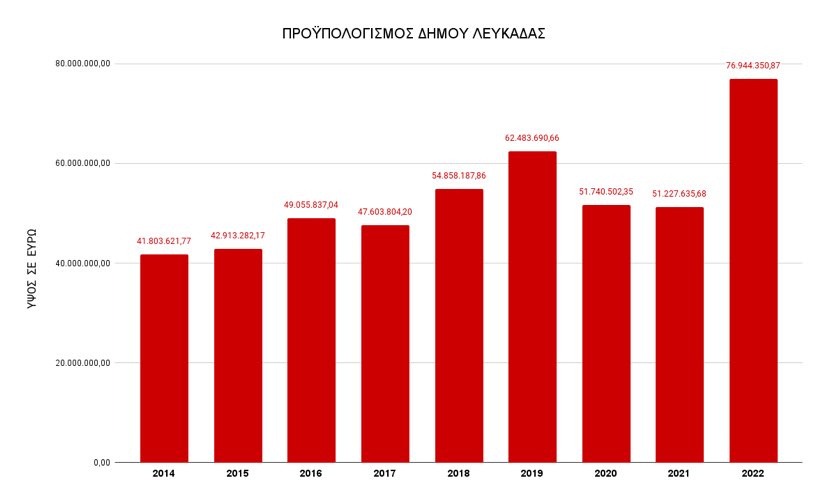 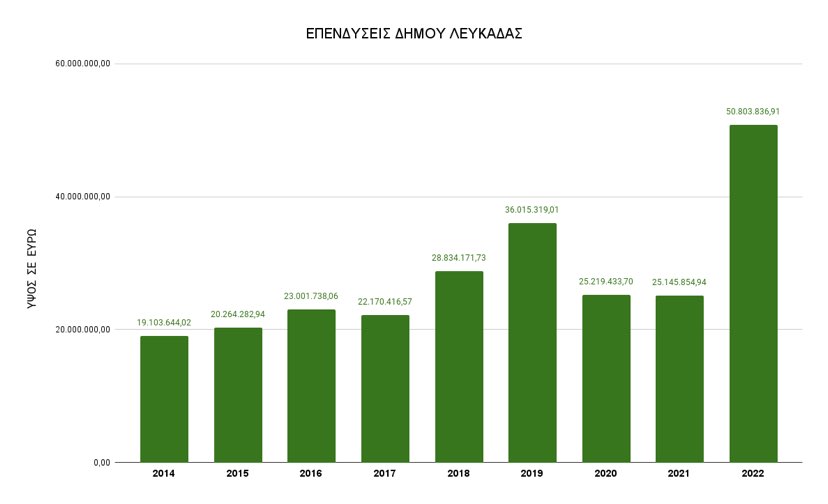 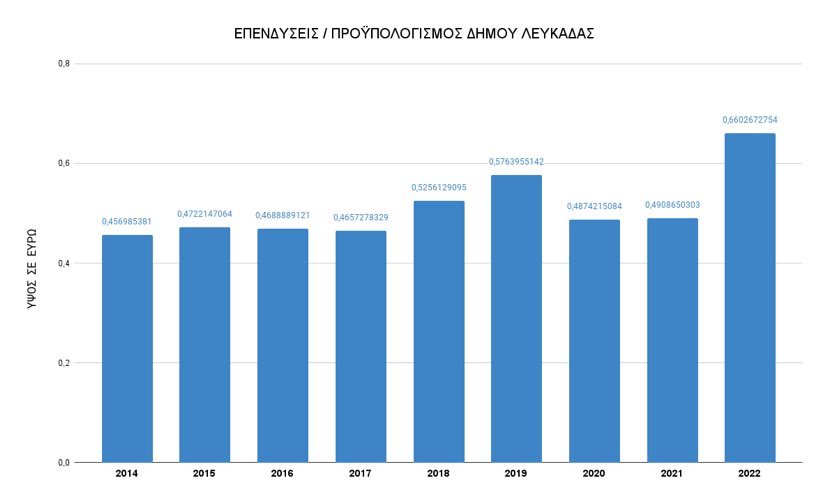 